Center Stage Sponsorships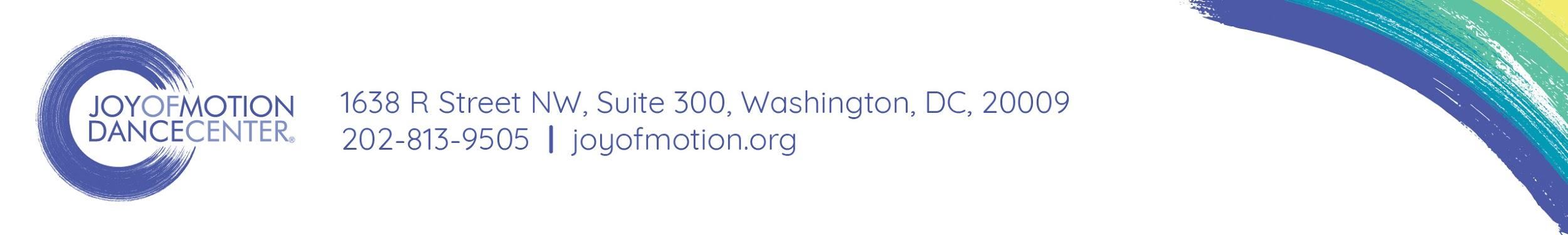 2017-18Master Class Sponsorship - $250Solo name recognition as the event sponsor on our website and social media channelsDirect link to your site in all marketing emails related to the classProminent signage at the workshop and in the studio on the date of the class1 free registration for the Master ClassConcert Sponsorship @ Jack Guidone Theatre (Capacity: 135) - $500Solo name recognition as the show sponsor on our website and social media channelsDirect link to your site in all marketing and ticketing emails related to the showName recognition on the cover of the concert program and in the curtain speech2 free tickets to the concert or eventConcert Sponsorship @ Atlas Performing Arts Center (Capacity: 190-260) - $1,000All benefits detailed above, as well as:4 free tickets to the concert or event and the option to display marketing materialsConcert Sponsorship @ Lisner Auditorium (Capacity: 1,400) - $3,000All benefits detailed above, as well as:8 free tickets to the concert, option to display marketing materials, and presence in the lobby2017-18 Season Sponsorship - $5,000Name recognition on all “Center Stage” Facebook events and pages on our websiteDirect link to your site in all marketing and ticketing emails related to our showsRecognition in all concert programs throughout the season12 free tickets to be used for any concert or concerts throughout the seasonOption to display marketing materials at 3 shows of your choiceRecognition at any concert that you attend and presence in the lobbyJoy of Motion Dance Center is a 501c3 nonprofit organizationOUR REACH3 studio locations in 2 Wards of DC and in Bethesda, MD7,367 unique students and 91,623 visits to our studios in the last 12 months3,300 page view daily on joyofmotion.org and 56,000+ students in our database3,600 followers on Twitter and 10,200+ followers on FacebookWinner of “Best Dance Company” in Washington City Paper’s 2017 Best of DC